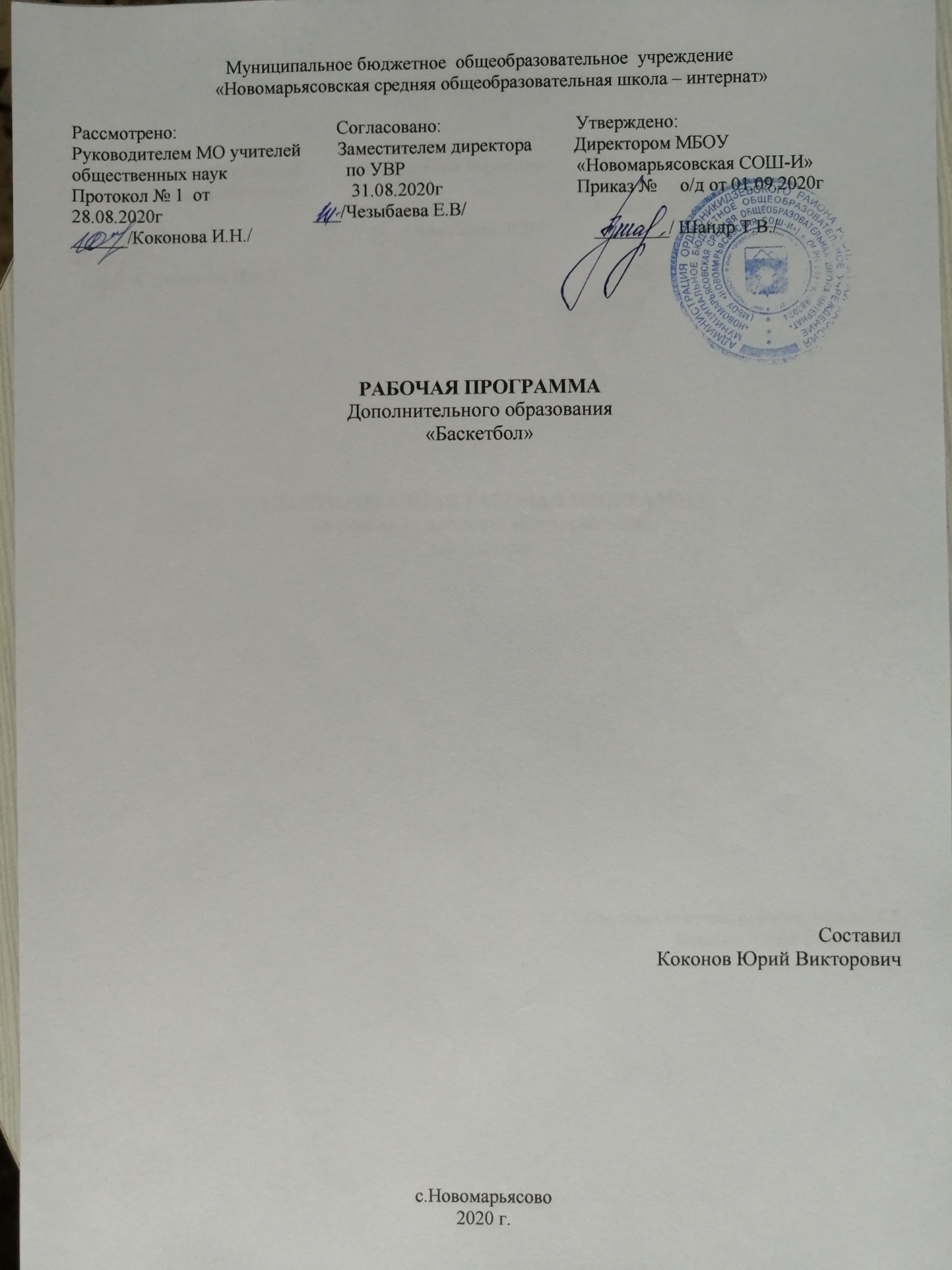 Пояснительная запискаРабочая программа разработана на основании: федерального государственного образовательного стандарта основного общего образования второго поколения; ООП МБОУ «Новомарьясовская СОШ-И».Физкультурно-спортивной деятельности отводится особая роль в решении проблемы социальной адаптации школьников. Спорт, в частности на уроках в школе и во внеурочных формах занятий, включает учащихся во множество социальных отношений с учениками других классов и возрастов, создает возможность формирования запаса социально одобренных моделей поведения в школьной среде.Данная программа призвана обеспечить направление дополнительного физкультурного образования учащихся с использованием способов двигательной деятельности из раздела«баскетбол».В процессе реализации данной программы предполагается решение следующих задач:мотивирование школьников к участию в спортивно-оздоровительной деятельности;обучение	способам	овладения	различными	элементами	спортивно-оздоровительной деятельности;помощь в осуществлении самостоятельного планирования, организации, проведения и анализа наиболее значимых для них дел и проектов спортивно-оздоровительной направленности.Баскетбол является одним из разделов школьной программы и представлен как обязательный вид спорта в государственном образовательном стандарте. Он является одним из ведущих видов спорта в организации внеурочной работы в общеобразовательном учреждении. В осуществлении такой работы необходимо ориентироваться на единство всех форм системы физического воспитания школьников: урок физической культуры, мероприятия в режиме учебного дня, спортивные соревнования, физкультурные праздники. Цель программы – углубленное изучение спортивной игры баскетбол. Задачи программы:Расширение двигательного опыта за счет овладения двигательными действиями из раздела«баскетбол» и использование их в качестве средств укрепления здоровья и формирования основ индивидуального здорового образа жизни.Овладение основными приемами техники и тактики игры.Формирование позитивной психологии общения и коллективного взаимодействия.Формирование умений в организации и судействе спортивной игры «баскетбол».Большое место во всестороннем физическом развитии школьников занимают спортивные упражнения, подвижные игры с мячом.В играх и действиях с мячом совершенствуются навыки большинства основных движений. Игры с мячом – это своеобразная комплексная гимнастика. В ходе их школьники упражняются не только в бросании и ловле мяча, забрасывании его в корзину, метании на дальность и в цель, но также в ходьбе, беге, прыжках. Выполняются эти движения в постоянно изменяющейся обстановке. Это способствует формированию у учащихся умений самостоятельно применять движения в зависимости от условий игры.Упражнения и игры с мячом при соответствующей организации их проведения благоприятно влияют на работоспособность ребенка. Упражнения с мячами различного веса и диаметра развивают не только крупные, но и мелкие мышцы обеих рук, увеличивают подвижность суставов пальцев и кистей. При ловле и бросании мяча ребенок действует обеими руками. Это способствует гармоничному развитию центральной нервной системы и всего организма.Данная программа предусмотрена для проведения занятий в 7-11 классах. Занятия проводятся 2 раза в неделю по 40 минут.2. Планируемые результаты освоения учебной дисциплины.Знания о физической культуреЛичностные, коммуникативные• рассматривать физическую культуру как явление культуры;• характеризовать содержательные основы здорового образа жизни, раскрывать его взаимосвязь со здоровьем, гармоничным физическим развитием и физической подготовленностью, формированием качеств личности и профилактикой вредных привычек;• определять базовые понятия и термины баскетбола, применять их в процессе игры со своими сверстниками;• руководствоваться правилами профилактики травматизма и подготовки мест занятий, правильного выбора обуви и формы одежды в зависимости от времени года и погодных условий;• руководствоваться правилами оказания первой доврачебной помощи при травмах и ушибах во время самостоятельных занятий физическими упражнениями.Способы двигательной (физкультурной) деятельностиЛичностные.коммуникативные, регулятивные• использовать занятия кружка и спортивные соревнования для организации индивидуального отдыха и досуга, укрепления собственного здоровья, повышения уровня физических кондиций;• взаимодействовать со сверстниками в условиях самостоятельной деятельности, оказывать помощь в организации и проведении тренировок, освоении новых двигательных действий, развитии физических качеств.Физическое совершенствованиеЛичностные• выполнять общеразвивающие упражнения, целенаправленно воздействующие на развитие основных физических качеств (силы, быстроты, выносливости, гибкости и координации);• выполнять основные технические действия и приёмы игры в баскетбол в условиях игровой деятельности;• выполнять тестовые упражнения на оценку уровня индивидуального развития основных физических качеств.3. Содержание учебной дисциплины.Теоретическая подготовка.Развитие баскетбола в России и за рубежом.Общая характеристика сторон подготовки спортсмена.Физическая подготовка баскетболиста.Техническая подготовка баскетболиста.Тактическая подготовка баскетболиста.Психологическая подготовка баскетболиста.Соревновательная деятельность баскетболиста.Организация и проведение соревнований по баскетболу.Правила судейства соревнований по баскетболу.Места занятий, оборудование и инвентарь для занятий баскетболом. Физическая подготовка.Общая физическая подготовка.Общеразвивающие упражнения: элементарные, с весом собственного веса, с партнером, с предметами (набивными мячами, фитболами, гимнастическими палками, обручами, с мячами различного диаметра, скакалками), на снарядах (перекладина, опорный прыжок, стенка, скамейка, канат).Подвижные игры.Эстафеты.Полосы препятствий.Акробатические упражнения (кувырки, стойки, перевороты, перекаты).Специальная физическая подготовка.Упражнения для развития быстроты движений баскетболиста.Упражнения для развития специальной выносливости баскетболиста.Упражнения для развития скоростно-силовых качеств баскетболиста.Упражнения для развития ловкости баскетболиста. Техническая подготовка.Упражнения без мяча.Прыжок вверх-вперед толчком одной и приземлением на одну ногу.Передвижение приставными шагами правым (левым) боком:с разной скоростью;в одном и в разных направлениях.Передвижение правым – левым боком.Передвижение в стойке баскетболиста.Остановка прыжком после ускорения.Остановка в один шаг после ускорения.Остановка в два шага после ускорения.Повороты на месте.Повороты в движении.Имитация защитных действий против игрока нападения.Имитация действий атаки против игрока защиты.Ловля и передача мяча.Двумя руками от груди, стоя на месте.Двумя руками от груди с шагом вперед.Двумя руками от груди в движении.Передача одной рукой от плеча.Передача одной рукой с шагом вперед.То же после ведения мяча.Передача одной рукой с отскоком от пола.Передача двумя руками с отскоком от пола.Передача одной рукой снизу от пола.То же в движении.Ловля мяча после полуотскока.Ловля высоко летящего мяча.Ловля катящегося мяча, стоя на месте.Ловля катящегося мяча в движении.Ведение мяча.На месте.В движении шагом.В движении бегом.То же с изменением направления и скорости.То же с изменением высоты отскока.Правой и левой рукой поочередно на месте.Правой и левой рукой поочередно в движении.Перевод мяча с правой руки на левую и обратно, стоя на месте.Броски мяча.Одной рукой в баскетбольный щит с места.Двумя руками от груди в баскетбольный щит с места.Двумя руками от груди в баскетбольный щит после ведения и остановки.Двумя руками от груди в баскетбольную корзину с места.Двумя руками от груди в баскетбольную корзину после ведения.Одной рукой в баскетбольную корзину с места.Одной рукой в баскетбольную корзину после ведения.Одной рукой в баскетбольную корзину после двух шагов.В прыжке одной рукой с места.Штрафной.Двумя руками снизу в движении.Одной рукой в прыжке после ловли мяча в движении.В прыжке со средней дистанции.В прыжке с дальней дистанции.Вырывание мяча.Выбивание мяча. Тактическая подготовка.Защитные действия при опеке игрока без мяча.Защитные действия при опеке игрока с мячом.Перехват мяча.Борьба за мяч после отскока от щита.Быстрый прорыв.Командные действия в защите.Командные действия в нападении.Игра в баскетбол с заданными тактическими действиями.Календарно - тематическое планирование№ДатаДатаНазвание темыК – во часов№План фактНазвание темыК – во часов02.10История развития баскетбола.Прыжки с толчком с двух ног.107.10Техника передвижения приставными шагами.109.10Передача мяча двумя руками от груди.114.10Единая спортивная классификация.Тактика нападения.116.10Техника передвижения при нападении121.10Техника передвижения при нападении123.10Способы ловли мяча.128.10Личная и общественная гигиена.Выбор способа ловли мяча в зависимости от направления и силы полета мяча.130.10Бросок мяча двумя руками от груди.106.11Взаимодействие трех игроков «треугольник».111.11Техника ведения мяча.113.11Ведение мяча с переводом на другую руку.118.11Взаимодействие двух игроков «передай мяч и выходи».120.11Применение изученных способов ловли, передач, ведения, бросков мяча в зависимости от ситуации на площадке.125.11Ловля двумя руками «низкого мяча».127.11Ведение мяча с высоким и низким отскоком.102.12Закаливание организма спортсмена.Учебная игра.104.12Чередование изученных технических приемов и их сочетаний.109.12Контрольные испытания.111.12Командные действия в нападении.116.12Ведение мяча с изменением скорости передвижения.118.12Многократное выполнение технических приемов.123.12Учебная игра.125.12Применение изученных способов ловли, передач, ведения, бросков мяча в зависимости от ситуации на площадке.113.01Чередование изученных технических приемов и их сочетаний.115.01Чередование изученных технических приемов и их сочетаний.120.01Командные действия в нападении.122.01Выбор места по отношению к нападающему с мячом.127.01Противодействие выходу на свободное место для получения мяча.129.01Применение изученных способов ловли, передач, ведения, бросков мяча в зависимости от ситуации на площадке.103.02Индивидуальные действия при нападении.105.02Индивидуальные действия при нападении.110.02Бросок мяча одной рукой от плеча.112.02Выбор способа передачи в зависимости от расстояния.117.02Общая характеристика спортивной тренировки. Учебная игра.119.02Взаимодействие двух игроков «подстраховка».124.02Совершенствование техники передачи мяча.126.02Учет в процессе тренировки.Бросок мяча одной рукой от плеча.1103.03Совершенствование техники передачи мяча.105.03Тактика защиты.110.03Стойка защитника с выставленной ногой вперед.112.03Совершенствование техники ведения, ловли и передачи мяча.117.03Действия одного защитника против двух нападающих.119.03Многократное выполнение технических приемов и тактических действий.124.03Многократное выполнение технических приемов и тактических действий.126.03Ведение мяча с изменением направления с обводкой препятствия.131.03Применение изученных способов ловли, передач, ведения, бросков мяча в зависимости от ситуации на площадке.102.04Совершенствование техники ведения, ловли и передачи мяча.107.04Взаимодействие двух игроков «подстраховка».109.04Выбор места по отношению к нападающему с мячом.114.04Переключение от действий в нападении к действиям в защите.116.04Защитные стойки. Защитные передвижения.121.04Применение защитных стоек и передвижений в зависимости от действий и расположения нападающих.123.04Учебная игра.128.04Выбор места и способа противодействия нападающему без мяча в зависимости от местонахождения мяча.130.04Правила игры и методика судейства. Учебная игра.1